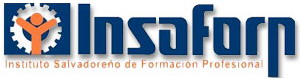 INSTITUTO SALVADOREÑO DE FORMACION PROFESIONALINSTITUTO SALVADOREÑO DE FORMACION PROFESIONALINSTITUTO SALVADOREÑO DE FORMACION PROFESIONALINSTITUTO SALVADOREÑO DE FORMACION PROFESIONALINSTITUTO SALVADOREÑO DE FORMACION PROFESIONALINSTITUTO SALVADOREÑO DE FORMACION PROFESIONALINSTITUTO SALVADOREÑO DE FORMACION PROFESIONALINSTITUTO SALVADOREÑO DE FORMACION PROFESIONAL(INSAFORP)(INSAFORP)(INSAFORP)(INSAFORP)(INSAFORP)(INSAFORP)(INSAFORP)(INSAFORP)DEPARTAMENTO DE SERVICIOS GENERALES Y ADMINISTRACION DE BODEGASDEPARTAMENTO DE SERVICIOS GENERALES Y ADMINISTRACION DE BODEGASDEPARTAMENTO DE SERVICIOS GENERALES Y ADMINISTRACION DE BODEGASDEPARTAMENTO DE SERVICIOS GENERALES Y ADMINISTRACION DE BODEGASDEPARTAMENTO DE SERVICIOS GENERALES Y ADMINISTRACION DE BODEGASDEPARTAMENTO DE SERVICIOS GENERALES Y ADMINISTRACION DE BODEGASDEPARTAMENTO DE SERVICIOS GENERALES Y ADMINISTRACION DE BODEGASDEPARTAMENTO DE SERVICIOS GENERALES Y ADMINISTRACION DE BODEGASBIENES MUEBLES A DICIEMBRE 2018BIENES MUEBLES A DICIEMBRE 2018BIENES MUEBLES A DICIEMBRE 2018BIENES MUEBLES A DICIEMBRE 2018BIENES MUEBLES A DICIEMBRE 2018BIENES MUEBLES A DICIEMBRE 2018BIENES MUEBLES A DICIEMBRE 2018BIENES MUEBLES A DICIEMBRE 2018ITEMDESCRIPCION DEL BIENMARCA Y MODELOFUENTE DE FINANCIAMIENTOFECHA DE ADQUISICIONVALOR DE ADQUISICIONDEPRECIACION AL 31/12/2018SALDO PENDIENTE A DEPRECIAR AL 31/12/20181Instalaciones Eléctricas Sin Marca, Sin ModeloDonación2004$105,000.00 $94,500.00$0.002Instalaciones EléctricasSin Marca, Sin ModeloDonación2006$37,577.00 $33,820.00$0.003Planta Generadora de EnergíaPlanta Generadora de EnergíaDonación2003$23,970.00 $21,573.00$0.004Planta TelefónicaMeridian 1, L92-ND14-0Fondos Propios2003$25,451.00 $22,906.00$0.005Generador de EnergíaSin Marca, Sin ModeloFondos Propios2003$27,765.00 $24,988.00$0.006Vehículo SedanNissan Centra 2014Fondos Propios2013$23,690.00 $10,690.00$10,631.007Vehículo SedanNissan Centra 2014Fondos Propios2013$23,690.00 $10,690.00$10,631.008Pick UpNissan FrontierFondos Propios2013$21,990.00 $9,923.00$9,868.009Pick UpNissan FrontierFondos Propios2013$21,990.00 $9,923.00$9,868.0010Pick UpNissan FrontierFondos Propios2013$21,990.00 $9,923.00$9,868.0011Pick UpNissan FrontierFondos Propios2013$24,490.00 $11,051.00$10,990.0012Pick UpNissan FrontierFondos Propios2013$24,490.00 $11,051.00$10,990.0013Pick UpNissan FrontierFondos Propios2015$25,500.00 $6,898.00$16,052.0014Pick UpNissan FrontierFondos Propios2015$25,500.00 $6,898.00$16,052.0015CamionetaHyundai/Santa FeFondos Propios2016$32,990.00 $8,031.00$21,660.00TOTAL$466,083.00 $292,865.00 $126,610.00 